СУ„ОТЕЦ ПАИСИЙ ”– с. Медковец, област Монтана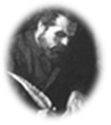               3670 Медковец, ул. Георги Димитров 25, тел.: 09727/2126Утвърдил:Анелия МоноваДиректор на СУ „Отец Паисий“село МедковецМЕХАНИЗЪМЗА ПРОТИВОДЕЙСТВИЕ НА ТОРМОЗА И НАСИЛИЕТОМЕЖДУ ДЕЦАТА И УЧЕНИЦИТЕВ СУ “ОТЕЦ ПАИСИЙ“- СЕЛО МЕДКОВЕЦЗА УЧЕБНАТА 2022/2023 ГОДИНАРазработен, съгласно Заповед № РД 09-5906/28.12.2017 г. на Министъра на образованието и науката иПриет на Заседание на УКС с Протокол № 1/ ……………. и на педагогически съвет с Протокол ………./…………………I. ИЗМЕРЕНИЯ НА НАСИЛИЕТО И ТОРМОЗА В СИСТЕМАТА НАПРЕДУЧИЛИЩНОТО И УЧИЛИЩНОТО ОБРАЗОВАНИЕ1.Какво е насилие?В България в официална употреба е дефиницията на понятието „насилие“, дадена в параграф 1, т. 1-5 от допълнителните разпоредби на Правилника за прилагане на Закона за закрила на детето:„Насилие“ над дете е всеки акт на физическо, психическо или сексуално насилие, пренебрегване, търговска или друга експлоатация, водеща до действителна или вероятна вреда върху здравето, живота, развитието или достойнството на детето, което може да се осъществява в семейна, училищна и социална среда.„Физическо насилие“ е причиняване на телесна повреда, включително причиняване на болка или страдание, без разстройство на здравето.„Психическо насилие“ са всички действия, които могат да имат вредно въздействие върху психичното здраве и развитие на детето, като подценяване, подигравателно отношение, заплаха, дискриминация, отхвърляне или други форми на отрицателно отношение, както и неспособността на родителя, настойника, попечителя или на лицето, което полага грижи за детето, да осигури подходяща подкрепяща среда.„Сексуално насилие“ е използването на дете за сексуално задоволяване.Сексуално насилие и злоупотреба над дете според определението на Световна здравна организация е „участието на дете в сексуални действия, които той или тя не разбира напълно и за които не е в състояние да даде информирано съгласие, или за които детето не е подготвено от гледна точка на развитието си и не може да даде съгласие, или които са в нарушение на законите или социалните табута на обществото“.„Пренебрегване“ е неуспехът на родителя, настойника и попечителя или на лицето, което полага грижи за детето, да осигури развитието на детето в една от следните области: здраве, образование, емоционално развитие, изхранване, осигуряване на дом и безопасност, когато е в състояние да го направи.Насилието може да бъде от възрастен към дете, между деца и от дете към възрастен.2.Какво е тормоз?Тормозът е специфичен вид насилие сред децата и е сред най-неуловимите форми на агресивно поведение и насилие. Но не всеки акт на насилие е тормоз. Тормозът между връстници e групов феномен. Случаите на тормоз се извършват в групова среда, в присъствието на други връстници и в отсъствието на възрастни.Тормозът, независимо от това как се упражнява, е много сериозно, оставящо травматични следи действие, защото тормозеният не може да се защити със собствени усилия. Тормозът не спира от само себе си, без външна намеса.Ключови в разбирането за тормоза са следите характеристики:1. злонамерена проява, която има за цел да нарани или унижи дете;2. извършва се от позиция на силата, като едната страна използва доминиращата си позиция, за да нарани другата физически или психически, да я унизи или изолира;3. повтаря се многократно във времето, а не е еднократен и изолиран акт на насилие.Проявите на тормоз най-общо могат да бъдат описани като:Физически тормоз, например, блъскане, щипане, разрушаване, удряне, нанасяне на болка, спъване, затваряне в някое помещение.Психически тормоз, например, подмятане, подиграване, закачане, обиди, омаловажаване, заплахи, изнудване, повреждане на личните вещи, кражба и хвърляне на вещи, заплашителни погледи, неприятелско следене; словесни изрази, които имат за цел да унижат и оскърбят детето на база раса, пол, религия, сексуалност, увреждане илидруго, с което се подчертава различие от останалите. Когато е в група – под формата на изолиране, игнориране, изключване от групови дейности, избягване, одумване и разпространение на злобни слухове, натиск върху другите да не влизат в приятелски отношения с децата, обект на тормоз.Сексуален тормоз – представлява всяка форма на нежелано словесно, несловесно или физическо поведение със сексуален характер, имащо за цел или водещо до накърняване на достойнството на лицето, и по-специално създаване на смущаваща, враждебна, деградираща (принизяваща), унизителна или обидна обстановка. Включва измислянето на сексуализирани прякори или имена, коментари за външността на някой и подигравки със сексуално значение, неподходящо докосване, бележки и надписи със сексуално съдържание и т.н. до по-екстремни форми на нападане и насилие.„Кибер насилие“ и „Кибер тормоз“ са насилие и тормоз, които се осъществяват в дигитална среда чрез дигитални устройства. Включват създаване и разпространение на обидни, заплашителни и подигравателни визуални материали, снимки и текстови съобщения, които уронват достойнството на детето или го унижават: снимането на дете с мобилен телефон и свободното разпространяване на снимки или видеозапис без негово съгласие, кражба на самоличност/профили, обиди, разпространение на слухове в социалните мрежи и др.Ако дете е въвлечено в рискова ситуация онлайн, това винаги има своите отражения в реалния му живот. Преживяванията за детето могат да бъдат дори поунизителни, тъй като кибертормозът не може да бъде прекратен веднага и е достъпен до много по-голям кръг хора.3.Разлики между тормоз и закачки или игра между децата и ученицитеПо-голямата част от ситуациите на тормоз могат да бъдат овладени от учителите, а някои – от самите деца. Всяка намеса изисква внимателна преценка на ситуацията и нейната тежест. На първо място важно е да се разграничат случаите, когато не се касае за тормоз, а само за игра или приятелско премерване на силите между децата. За целта е необходимо да се наблюдава поведението на децата, включително и на тези, които само присъстват без активно да участват. Следното би могло да помогне за правилна оценка на ситуацията:• Ако децата се закачат, бутат или блъскат или си разменят шеги, като при това се смеят, разменят си ролите и позициите и никое от тях няма видимо доминиращо положение, а околните не им обръщат особено внимание, то най-вероятно става дума за игра.• Ако едно от децата е видимо напрегнато, не се усмихва, опитва се да се махне, ако ролите не се сменят, а другото дете е в постоянно доминираща позиция и това поведение привлича вниманието на околните, то най-вероятно става дума за тормоз.• Ако детето/ученикът не се чувстват добре от закачките и подигравките, тогава поведението може да е тормоз.• Ако детето/ученикът, към когото са отправени подигравките, поиска от другото дете да спре и той или тя не спират да се подиграват, тогава става въпрос за тормоз.• Ако детето/ученикът, който дразни, продължава да дразни или дразни отново и отново, това е тормоз.• Ако дразненето е за нещо, което детето/ученикът не може да промени (височина, носене на очила, тегло, способност да чете, атлетически способности и пр.), тогава може да е тормоз.• Ако има и други хора наоколо, които наблюдават ситуацията и се окуражават или се присъединяват към ситуацията на подигравки, това е тормоз.• Ако едното дете е по-силно или по-популярно, по-голямо на възраст или повластно, това може да е тормоз.Ако се касае просто за приятелска игра, учителят може да се намеси, за да предупреди децата да внимават да не се наранят. Ако обаче наблюдаваното поведение може да бъде определено като тормоз, е необходимо да се предприемат съответните стъпки, описани в механизма.Физическото насилие и тормоз са формите, които възрастните най-често забелязват и затова често мерките за справяне обикновено са насочени именно към тях. Психическото насилие и тормоз по-трудно могат да бъдат установени, тъй като не са така видими, а и децата, от своя страна, нямат нагласата да споделят с възрастните за своите преживявания.Проблемът се задълбочава, когато психическото насилие и тормоз, като обидните думи и прякори, социалното изолиране и други се подценяват от възрастните и се считат за нормална част от процеса на социализация и израстване на децата. Ето защо е важно да се обърне внимание още при първите признаци за съществуването на насилие и тормоз.4.Признаци, по които може да се разпознаят насилието и тормозът:Разпознаването на насилие и тормоз включва следните физически и поведенчески признаци:• различни по вид и цвят натъртвания, включително синини, постоянни или чести червени петна, включително от пръсти, насинени очи, следи от ухапване;• неправдоподобни или объркани обяснения за травмите, включително едносрични отговори;• безпокойство и крайности в поведението – от агресивност до пасивност;• лоша представа за себе си – децата смятат, че са заслужили насилието;• прекалена отстъпчивост на детето и оставяне без протест да се прави каквото и да било с него;• влошаване на здравословното състояние, което включва прилошавания, главоболие, отпадналост;• влошаване на успеха от обучението и чести отсъствия от училище;• чести отсъствия от определени часове;• детето може да стане затворено и изолирано, да не желае да контактува с връстниците си;• агресивно поведение и/или поведение, насочено към привличане на вниманието, упорито непослушание, самонараняване;• внезапни избухвания, които са необичайни за възрастта или за нивото на развитие на детето;• бягане и криене, включително зачестили бягства от училище;• загуба на доверие, неучастие в общите занимания в училище, ниска самооценка;• употреба на алкохол, медикаменти, занемаряване (постоянно обличане на едни и същи дрехи или отказ да сресва косата си);• психосоматични симптоми като болки в стомаха, главоболие, гадене и др., оплаква се, че сънува кошмари и сънят му е нарушен;• различни прояви на сексуализирано поведение (имитация на сексуален акт, разголване, използване на език, свързан със сексуални действия и т.н., които са нехарактерни за съответната възраст);• наблюдават се промени в навиците или в използването на интернет и социалните мрежи.Тормозът между деца спада към насилието над дете и се третира с мерките на Закона за закрила на детето. Според чл. 7, ал. 1 и 2 от Закона за закрила на детето всяко дете има право на закрила от насилие и всеки, на когото стане известно за дете, преживяло насилие, е длъжен да сигнализира органите по закрила.II. ПОЛИТИКА ЗА ПРЕВЕНЦИЯ И ИНТЕРВЕНЦИЯ НА НАСИЛИЕ И ТОРМОЗ1. Принципи, ценности, философияСУ „Отец Паисий“ като институция в системата на предучилищното и училищното образование по чл. 2, ал. 3 от Закона за предучилищното и училищното образование (ЗПУО) самостоятелно разработва и прилага цялостни политика за:1. подкрепа за личностно развитие на детето и ученика;2. изграждане на позитивен организационен климат;3. утвърждаване на позитивна дисциплина;4. развитие на училищната общност.Основни цели на политиката за превенция и интервенция на насилието са:• Да създаде позитивна култура и климат в училището;• Да повиши осведомеността на всички участници в процеса на предучилищното и училищното образование, че насилието е неприемливо поведение;• Да разработи система за превенция, която създава условия за превантивна работа с групата/класа и включва децата в образователни дейности, семинари, работилници, които да ги запознават с различните форми на насилие и тормоз, да възпитават уважение и толерантност към различията, да развиват чувствителност към границите на другия, етика на взаимоотношенията, кое поведение е приемливо и кое – не, как да се реагира на неприемливо поведение, др.;• Да създаде система за интервенция като разработи или разясни съществуващи правила и процедури във връзка с всяка една проява на насилие и тормоз, вкл. по отношение на идентифициране и сигнализиране;• Да създаде система за предоставяне на подкрепа за пострадалите и въвлечените в ситуациите на насилие и тормоз;• Да развие устойчива система за изграждане на капацитет у всички участници в образователния процес под формата на обучителни дейности, механизми за сътрудничество с други, външни за училището, служби, организации или институции, изграждане на ефективна система за дежурства и др.;• Да създава механизми за проследяване на ефективността от дейностите по превенция и интервенция.В допълнение на принципите в системата на предучилищното и училищното образование, цитирани в чл. 3, ал. 2 от ЗПУО, политиката за сигурна образователна среда следва да се базира и на следните специфични принципи:• Позитивна култура и климат, които:o Приемат различието и разнообразието и се базират на принципите на приобщаващото образованиеo Дават възможност за развитие на сигурна среда, в която децата открито споделят и обсъждат теми, свързани с насилиетоo Насърчават взаимоотношения на уважение сред цялата общност;• Ефективно лидерство;• Прилагането на цялостен институционален подход;• Споделено разбиране за насилието и тормоза и последиците;• Подкрепа и мотивиране на децата и служителите, в т.ч. информиране, обучение, консултиране, супервизия и изграждане на капацитет за справяне с насилието;• Въвеждане на образователни стратегии и дейности за превенция (вкл. мерки по информиране), които:o Развиват емпатия, уважение и резилианс сред децата o Ясно адресират агресивно поведениеo Изграждат нулева толерантност към всички форми на насилие;• Системност и регулярност при вписване, изясняване и прилагане на мерки и последващи действия в случаи на насилие и тормоз;• Координация и последователни усилия от страна на институцията за изграждане на мрежа от взаимовръзки и взаимодействия за изграждане на по-сигурна среда;• Партньорство с родителите;• Непрекъсната оценка и проследяване на ефективността на цялостната политика за превенция и интервенция на насилие и тормоз.Причините за насилието са много и комплексни и училището не би моглo да повлияe на всички. Но целта е успешно да се намалят тези фактори, които са свързани със средата в училището и които допринасят за проявата на насилие и агресивни модели на поведение. За сигурна образователна среда и нулева толерантност към насилие и тормоз са необходими:● системни усилия за възпитаване у децата на социални умения и нагласи, които не допускат насилие във взаимоотношенията;● подобряване на физическата среда (с фокус върху стаите, общите помещения за хранене – столовата, както и санитарните помещения), която не съдържа предпоставка за изява на агресивното поведение и в същото време създава условия за формирането на групата/ класа като общност;● работа с нагласите към ученето, които намаляват съревнователния елемент между децата за сметка на екипната работа и споделяне на проблеми в общността на групата/класа, както и проектно-базирано обучение, включително и изнесени дейности, които дават отлични резултати в тази посока;● последователни стъпки за разбиране на последиците от насилието и тормоза и мерки за подкрепа на децата за справяне с неприемливото поведение, които не наблягат на наказанието.Цялостната политика се реализира на равнище училище и на равнище група/клас, като на всяко едно от тези равнища се осъществяват дейности по превенция и интервенция (реакция).Превенцията на насилие и тормоз включва комплекс от мерки, които имат за цел ограничаване и/или елиминиране на предпоставките и рисковите фактори, допринасящи за насилието. Превенцията поставя приоритет върху дейности на равнище група/клас, например създаване на правила на отношения в групата/класа, морално възстановяване на щета, тематични дискусии, регулярно провеждани в часа на класа или по друго време. Дискусиите са възможност в групата/класа да се поставят за обсъждане въпроси, които вълнуват или смущават децата, като по този начин се създава пространство за мислене и отработване на агресията чрез говорене, разиграване на ситуации, тяхното обсъждане и съответно осмисляне и развиване на нови умения и модели за ненасилствени отношения и поведение.Интервенциите включват отговора на училището при възникнали ситуации на насилие и тормоз. Това са последователни действия и мерки, които целят спиране и разрешаване на възникнала вече ситуация на насилие, тормоз и криза и се реализират като отчитат индивидуалните потребности на всяко дете, въвлечено пряко или косвено в ситуацията, като се прилага принципа на най-добрия интерес на детето.2. Разработване на система от мерки за реализиране на сигурна образователна среда2.1. Създаване на координационен съвет със заповед на Директора в началото на учебната година с ясни функции и делегирани отговорности, който да отговаря за планиране, проследяване и координиране на усилията за справяне с насилието и тормоза. Съветът (УКС) се ръководи от заместник директор и/или друг педагогически специалист, определен от директора, и включва в състава си училищен психолог/педагогически съветник, учители, деца и родители.2.2. Оценка на ситуациятаОценката и анализирането на ситуацията са от значение за планирането на дейности за изграждане на сигурна образователна среда. Оценката съдържа описание на следното: До колко са запознати заинтересованите страни с темата за насилие и тормоз? Какви видове и форми на насилие и тормоз има в училището? Колко често те се проявяват? Къде са местата, на които най-често се случват? Кои са участниците? Как се е реагирало до момента? Какво следва да се предприеме, за да бъде реакцията ефективна?Оценката се организира от ръководството на училището и се осъществява от координационния съвет със съдействието на класните ръководители в началото на учебната година, както и в края. За целта могат да се използват редица инструменти, като специални въпросници, дискусии с участие на цялата училищна общност, фокус групи с деца, учители и родители и др. Резултатите от оценката и наличието на проблем се обобщават от УКС в 10-дневен срок и се представят от координационния съвет за обсъждане на тематичен педагогически съвет, на който участие могат да вземат всички заинтересовани страни. Резултатите могат да се обсъдят и на родителските срещи и в часовете на класа.2.3. Изготвяне на план за превенция и интервенция на насилието и тормозаПланът за изпълнение се изготвя и реализира от координационния съвет и се утвърждава от директора с продължителност от една учебна година, като се актуализира в началото на всяка учебна година. Планът включва описание на всички дейности по превенция и интервенция на ниво институция и ниво група/клас. В плана са очертани срокове и отговорности по изпълнение на дейностите по превенция и интервенция.2.4. Планиране/Актуализиране на дейности по превенция2.4.1. Дейности по превенция на равнище институция• Създаване/актуализиране на етичен кодекс на училищната общност, съгласно ЗПУО. Етичният кодекс на училищната общност включва всички участници в предучилищното и училищното образование и се изработва от комисия, определена от директора.• Създаване на единни училищни правила, които да станат част от Правилника за дейността на институцията. Този процес е на две стъпки:1) Изработване на правила на поведение и ценности от всеки клас/група;2) Обобщаване на правилата на ниво институция и вписване в Правилника за дейността на институцията.• Внасяне на промени в Правилника за дейността на СУ „Отец Паисий“ при необходимост.• Запознаване на цялата училищна общност с определението, проявлението и последиците от насилието и тормоза.• Подобряване на системата от дежурства с оглед недопускане на насилие и тормоз на местата, където е при етапа на оценката на ситуацията е установено, че се извършва такъв.• Повишаване квалификацията на педагогическия персонал за работа с програмите, включително реализиране на специализирани обучения за превенция и справяне с насилието и тормоза.• Информиране и актуализиране на информацията за наличните ресурси в общността - съществуващи услуги и програми за превенция и противодействие на насилието и тормоза училището. Осъществяване на реални партньорства с външни на училището служби, организации и специалисти.• Администарторът на училищния сайт публикува всички документи в сайта на училището с цел публичност и запознаване на училищната общност.2.4.2. Дейностите за превенция на ниво клас/група включват:• Децата и учителят създават правила за поведение на групата/класа (описано като първа стъпка от създаването на единни училищни правила в 2.4.1. Дейности по превенция на равнище институция).• Обучителни дейности и работа с класа/групата, в които водеща роля има учителят/класният ръководител. При работата на равнище клас/група следва да се прилагат всички форми на групова работа, дискусии, решаване на казуси, ролеви игри, споделяне на опит, като се използват възможностите на учебната програма, вкл. теми от глобалното, гражданското, екологичното, здравното, интеркултурното образование, часа на класа, различни извънкласни и извънучилищни дейности. Целта е да се създаде пространство, в което се говори открито за насилието и тормоза и се работи за формирането у децата на нагласи и социални умения за здравословно и ненасилствено общуване, емпатия, толерантност и уважение към различията, решаване на конфликти и др. Основните теми могат да бъдат:1. Правата на децата и отговорностите, които те създават по отношение на околните.2. Ценностите – какво са, какви могат да бъдат, как се проявяват в поведението, как се прилагат в ежедневието?3. Какво представляват насилието и тормозът, разпознаваме ли ги, как можем и на кого да съобщаваме за случаи на насилие и тормоз?4. Какви са преживяванията на извършителя, последователите, потърпевшия и наблюдателите?5. Как се чувстваме, когато видим прояви на насилие и тормоз и какво правим? Какво можем да направим?• Използване на подход, ориентиран към децата, на подхода за работа с връстници, осигуряване на условия за участие на децата и учениците, които да станат естествените помощници при реализирането на дейностите по превенция (ползване на организацията на ученическите съвети, различни инициативи, идващи от децата и др.);• Провеждане на тематични родителски срещи.2.5. Дейности по интервенция2.5.1. Дейности по интервенция на ниво институцияДейностите по интервенция на ниво институция задължително се включват в Годишния план за дейността на институцията и се приемат на първия педагогически съвет за учебната година. Включват:Водене на дневник със случаи и процедури за управление на информацията (единен регистър за регистриране на ситуации на тормоз и насилие)Дневникът със случаи се създава за целите на анализа и планирането на цялостна политика за превенция и интервенция на насилието и тормоза. В него се документират единствено ситуациите, съответстващи на второ и трето ниво според приетата класификация (Приложение 1), при които е необходима и намесата на координационния съвет. В Дневника със случаи се описва следната информация: дата, група/клас, участници, вид насилие и ниво, какво е предприето като действие, подпис на служителя.На базата на вписаните ситуации координационният съвет извършва анализ и оценка на риска от продължаване на насилието и тормоза. Координационният съвет, съвместно с класните ръководители са отговорни за анализа и разпознаването на деца и ученици, които участват и се въвличат в ситуации на насилие и тормоз, без значение дали извършват проявите или са пострадали от насилието. От анализа координационният съвет дава становище за индивидуална работа по случай с дете, което се намира в ситуация на риск по смисъла на Закона за закрила на детето и Закона за предучилищното и училищното образование, предлага мерки и конкретни интервенции, които могат да бъдат индивидуална, групова работа и др. Координационният съвет дава становище и насочва ученика към допълнителна подкрепа за личностно развитие на дете в риск.Дневникът се съхранява в класьора на УКС в стаята на директора.• Иницииране на работа по случай, включително насочване на случая към други служби.При случаи от трето ниво, както и по преценка при случаи от второ ниво, незабавно се уведомява Дирекция „Социално подпомагане“ (Отдел „Закрила на детето“ – ОЗД) и/или полицията. Уведомените институции започват проверка на сигнала по реда на Координационния механизъм за взаимодействие при работа в случаи на деца, жертви на насилие или в риск от насилие, и за взаимодействие при кризисна интервенция (виж Приложение 3: Кой, кога и къде може да подава сигнал за дете в риск?), в който следва се включи представител на институцията (учител на групата/класен ръководител, училищен психолог/педагогически съветник или УКС). Индивидуалната работа по случай с дете се осъществява интегрирано от мултидисциплинарен екип. При становище от координационния съвет в училището за иницииране на работа по случай или ако не се свика Координационен механизъм за взаимодействие при работа в случаи на деца, жертви на насилие или в риск от насилие, и за взаимодействие при кризисна интервенция, УКС следва да инициира работа по случай с детето в училището.Всеки служител в училището е длъжен при установяване на случай на насилие и тормоз незабавно да уведоми директора на институцията.2.5.2. Дейности по интервенция на ниво група/клас – отнасят се до всички ситуации на насилие и тормоз според приетата класификация (Приложение 1).• Обсъждане между децата/учениците и учителя на групата/класния ръководител с цел изясняване на възникнал проблем, влиянието върху всички участници и свидетели, последствията, както и възможните решения.• Съвместни действия между класен ръководител или учител и психолог/педагогически съветник и включване на външни специалистиМоже да се организират допълнителни занятия с цялата група/клас с подкрепата на психолога или педагогическия съветник. За целта би могъл да се покани и външен за училището специалист.• Използване на посредник при разрешаване на конфликта• Провеждане на тематична родителска среща3. Работа с родителиВключването на родителите е важна част от реализирането на цялостната политика и важно условие за нейната ефективност. Съгласно училищните политики, родителите се привличат като партньори в дейностите по превенция и интервенция.Партньорството с родителите за съдействие по превенция на насилието и тормоза може да се осъществява чрез:• Провеждане на тематична родителска среща, в която учителите да запознаят родителите с цялостната политика, да им се представят основните моменти в механизма и да се дискутира тяхната готовност да участват.• Покана към родители, които да се включат, като представят своите професии, хобита, интереси, така че да направят видима връзкатамежду образованието и приложението му в живота.• Идентифициране на родители, които могат да бъдат посредници за осъществяване на връзка между училището и други организации и институции. Родителското съдействие може да има различни измерения, като:o родители – специалисти от областта на помагащите професии (психолози, социални работници, медиатори, лекари) или други професии, които могат да бъдат полезни и с чиято помощ могат да се реализират училищни инициативи.o родители, изявили желание да се включат в групи за придружаване на определени групи деца по пътя от дома до училището и обратно.o родители, изявили желание да бъдат посредници между училището и родителите или други организации и институции, когато това се налага.Партньорството с родителите в случаи на интервенция: във всички случаи е необходимо родителите на участващите в ситуацията на насилие или тормоз деца да бъдат уведомени за случилото се, както и за предприетите от институцията действия за разрешаване на ситуацията. Насоки към учителя за разговор с родителите:• Добре е разговорът да бъде започнат със силните страни на децата и след това да се представи ситуацията. Това ще помогне за свалянето на напрежението още в началото.• Добре е останалите родители от групата/класа също да бъдат информирани за ситуацията и предприетите действия с цел изясняване на неизвестните и сваляне на напрежението. По този начин се ограничават различни интерпретации и спекулации поради непознаване на ситуацията. Родителите трябва да бъдат информирани, че критиките, обидите и неглижирането на другото дете или деца от тяхна страна са недопустими и само ще задълбочат конфликта.• Разговорът трябва да бъде проведен на подходящо място, в партньорски взаимоотношения, като се остави отворено пространство за споделяне на техните опасения и гледни точки; от разговора могат да бъдат изведени конкретни договорености – кой какво може да предприеме и какво се очаква като резултат. Конструктивно е учителят да дава конкретни препоръки на родителите какво биха могли да направят и да обсъжда дали това е според възможностите им. По преценка учителят може да насочи родителите за консултация с педагогическия съветник или с училищния психолог ако има такъв, или с други специалисти при необходимост.Насоки за работа с родители, когато не съдействат:В случай че родителите отказват да съдействат или по някакъв начин саботират действията на училището, учителят следва да се обърне към координационния съвет и с помощта на директора и случаят да се обсъди.4. Ресурсна обезпеченост4.1. Ръководството на СУ „Отец Паисий“ е необходимо да осигурява:• ежегодно обучение на служителите по теми, свързани с насилието и тормоза;• обучени специалисти за интервенция в ситуации на тормоз в институцията, а при липса на такива да се обърне към външни за институцията специалисти, които са обучени за интервенция в ситуации на тормоз;• информация, материали по темата за насилието и тормоза в училище, информация за наличните ресурси в общността и други.Приложения:Приложение 1: Класификация на формите на насилие и тормоз и предприемане на съответни действияПриложение 2: Насоки за интервенцияПриложение 3: Кога, кой и къде може да подава сигнал за дете в риск?Приложение 4: Примерни инструменти за оценкаПРИЛОЖЕНИЕ 2. НАСОКИ ЗА ИНТЕРВЕНЦИЯ1. Прекратяване на ситуация на насилие и тормоз.2. Подход за възстановяване на щетата.3. Действия при тежък инцидент или при повторна ситуация на насилие или тормоз.4. Насочване на детето и неговите родители към програми и услуги в общността.5. Действия при насилие на дете/ученик срещу член на екипа на институцията.6. Действията при насилие на възрастен срещу дете/ученик.Намесата и справянето с конкретни ситуации на тормоз и насилие е част от цялостната политика на институцията срещу насилието. Намесата на възрастните следва внимателно да се обмисли и планира. Тя трябва да бъде последователно прилагана от цялата училищна общност, за да бъде максимално ефективна.Важно е да не бъдат омаловажавани и първите прояви на влошаване на отношенията между децата, както и поведението, което е неприемливо. Тези ситуации представляват първо ниво от приетата класификация (Приложение 1). Необходимо е още при най-малките сигнали и съмнения за тормоз да се предприемат стъпки, за да се предотврати ескалация на насилието и да се изпрати ясно послание, че такова поведение няма да бъде толерирано. Вниманието трябва да бъде насочено както към проявите на физически тормоз, така и към неговите социални и психологически измерения.1. Прекратяване на ситуация на насилие и тормозЗадължение на всеки служител на институцията е да се намеси, за да прекрати ситуация на насилие/тормоз, на която е станал свидетел или за която е получил сигнал (от дете, родител или друг служител училището):• в случай на физически тормоз децата трябва да бъдат разделени и да се прекрати физическият контакт между тях незабавно; когато има опасност за живота на детето, неговото здраве и физическия интегритет може да се използва разумна физическа сила под формата на избутване, издърпване, задържане на място.• не трябва веднага да се разпитва за случилото се, да се обсъждат причините за насилието или да се изяснява ситуацията. Това може да се случи на по-късен етап. Важното е учителят ясно да обяви пред всички, че това е насилие и то е недопустимо поведение. В този момент не е добре да се разпитва за подробности и детето, което е потърпевшо, особено в присъствието на детето, което е нанесло насилието/тормоза и на други деца, защото това може да урони неговото достойнство. Фокусът на интервенцията трябва да бъде насочен към децата – свидетели на насилието, към средата, а не към активните участници и потърпевшите в ситуацията на насилие;• когато става въпрос за първа проява, която не е тежка по отношение на нанесената вреда, може да се приложи подходът за възстановяване на щетата или да се наложи друга предварително съгласувана мярка.2. Подход за възстановяване на щетатаПодходът за възстановяване на щетата се основава на принципа, че „всяка щета, нанесена на друг, трябва да бъде възстановена“ и включва съответните действия в тази посока. Важно е преди да се прилага подходът да бъде предварително съгласуван с цялата общност, включително и с децата, и да бъде част от политиката на институцията. Възстановяване на щетата е принцип, който предполага, че хората правят грешки. Грешките следва да бъдат поправени, като същевременно не се налагат наказания. Този принцип подчертава поемането на отговорност за неприемливо поведение и за позитивно решаване на проблема. Възстановяването на щетите успешно може да се прилага за материални и за нематериални щети.Подходът за възстановяване на щетата изисква време и по-задълбочен разговор с детето, което е извършило насилие, за да му се помогне да разбере какви са последствията от неговата постъпка. Поради тази причина е най-добре този подход да се приложи от учителя/класния ръководител. Важно е учителят със спокоен и умерен тон, както и с държанието си, да покаже ясно, че проблемът е в начина на поведение, а не в личността на самия ученик, и че се действа с оглед отново да се възстановят ценностите, към които цялото училище се придържа, а не за да бъде наказан:• като първа стъпка учителят/класният ръководител изслушва детето. Не е желателно детето да се изслушва съвместно с потърпевшото дете;• ключов момент във възстановяването на щетата е, че учителят/класният ръководител разговаря с детето, а детето само предлага как ще поправи грешката си, с което отново ще се възстанови нарушената ценност. С това негово предложение трябва да се съгласи и детето, което е потърпевш от насилието. Този процес се медиира от ангажирания в случая учител/класен ръководител;• след изясняване на ситуацията и постигане на договореност, учителят/класният ръководител за определен период от време проследява поведението на децата и дава обратна връзка. Учителят може да потърси съдействие и от другите учители, които също да наблюдават поведението на децата и да реагират своевременно;• при преценка може да бъде насочено към услуги в общността (виж точка Насочване на детето и неговите родители към програми и услуги в общността).3. Действия при инцидент, криза или при повторна ситуация на насилие или тормозПри повторна ситуация на насилие или когато има случай на инцидент или криза се следват предписанията от механизма, описани в Приложение 1. Класификация на формите на тормоз и предприемане на съответни действия:• при инциденти и кризи се препоръчва работа в групов формат (например работа с цялата група/класa), като кризисна интервенция е от минимум 45 минути до 1 час и 30 мин. в определени рамки – затворено пространство, в което участниците не допускат нови лица, и др. Предлага се пространство, в което да се вентилират емоциите от преживяното и да се даде възможност за преработка. Най-подходящо е тази интервенция да бъде извършвана от психолога или педагогическия съветник, а при липсата на такъв специалист веднага да се потърси съдействие от Националната мобилна група за психологическа подкрепа, състояща се от кризисни психолози към МОН, мобилната група или специалист от услуга в общността или мобилни кризисни психолози от Държавната агенция за закрила на детето. Честа спонтанна реакция на възрастните е заставането на страната на „жертвата“ и наказване на „насилника“. Ключово при интервенцията на възрастните е приемането на разбирането, че детето, обект на тормоз, не се нуждае от състрадание, а детето, извършител на тормоз, не се нуждае от наказание, особено което го унижава, а от разбиране и емпатия (съпреживяване), за да може то да развие това чувство към другите;• работата с деца, които са обект на тормоз, трябва да бъде насочена към формиране на умения за справяне с подобно поведение. Важно е учителят/класният ръководител да поговори с детето, по възможност още същия ден (или веднага след като е разбрал за случая, ако се касае за ситуация, за която е научил случайно) и да разбере какво точно се е случило. Ако е необходимо отделни факти могат допълнително и дискретно да бъдат проучени;• погрешно е открито и публично пред другите деца да се оказва подкрепа на потърпевшото дете, защото това допълнително ще урони достойнството на детето пред неговите връстниците. При този първи разговор е важно да се предложи на детето подкрепа, като се разговаря с него какво точно ще му помогне да се почувства сигурно;• необходимо е да се подчертае поверителността на разговора, като се спомене кои ще бъдат уведомени за случилото се;• детето трябва да почувства доверие и сигурност за споделяне, което е особено важно ако насилието се повтори;• не е препоръчително да се прави среща между детето, върху което е упражнено насилието, и детето, което е извършило насилието, с цел да се помирят и да се разберат. Такива срещи могат да доведат до неблагоприятни последствия. При създаване на необходими условия и след съответно обучение на специалистите в училището може да се реализира медиация с цел възстановяване на емоционалната и моралната щета и взаимовръзките между децата.• наблюдавайте детето в следващите дни, за да се уверите как се чувства, и при необходимост отново разговаряйте с него;• необходимо е да се работи с наблюдателите не само на нивото на превенцията, но и след ситуация на тормоз;• не се отстраняват наблюдателите, когато се прекратява или управлява ситуация на тормоз, като всички, които са били там, следва да видят какво се прави съгласно правилата на интитуцията;• валидират се правилата и етиката на поведението и се подкрепят тези, които са се намесили в защита ценностите на институцията. На останалите се споделя очакването да направят същото, ако се случи в бъдеще;• насърчават се отговори на насилието с думи, търсене на помощ и съобщаване за случая;• при преценка детето може да бъде насочено към услуги в общността.4. Насочване на детето и неговите родители към програми и услуги в общносттаНасочването на детето и неговите родители към консултация и психологическа работа следва да се осъществява от психолога, педагогическия съветник или ако няма такъв – от учителя на групата/класния ръководител. Насочващият трябва да е запознат с услугите в общността и да даде пълна и конкретна информация на родителите за възможните услуги и програми – къде може да се консултират, колко струват консултациите, какво представляват консултациите, какъв е метода на работа и т.н. Всяко училище в лицето на ръководството следва да има актуална информация за наличните услуги в общността, като центрове за превенция и консултативни кабинети към местните комисии за борба срещу противообществените прояви на малолетните и непълнолетните, центрове за обществена подкрепа, комплекси за социални услуги, общински съвети по наркотичните вещества, програми, предлагани от неправителствени организации и др. Важно е насочването да се направи конкретно и с грижа, за да могат родителите и детето да се възползват, а не да го приемат като мярка за наказание.5. Действия при насилие на дете/ученик срещу член на екипа на институциятаДействието се прекратява незабавно от възрастен, който е в близост до мястото на извършеното насилие.Оказва се помощ в случай, че има пострадал/пострадали.Детето трябва да бъде отделено с оглед на възстановяване на сигурността. Отделянето на детето може да бъде временно до успокояването му, осъществява се психологическо консултиране/кризисна интервенция.Уведомяват се класният ръководител и родителите на детето.С детето започват дейности за установяване на причините, изясняване на ситуацията, оценка на проблема. С него задължително разговаря психолог или педагогически съветник или директор/зам.-директор. Последният дава становище след оценката на проблема и поведението за целите на вземането на решение за последствията от Педагогическия съвет.Директорът на училището организира провеждане на педагогически съвет за вземане на решение за последващи действия. Обсъждат се възможни действия и се прави план за работа с детето.6. Действията при насилие на възрастен срещу дете/ученикПри насилие на възрастен над дете незабавно се подава сигнал към ОЗД и/или полиция и се свиква Координационния механизъм за дете в риск.Училището извършва последователни действия – описани в Приложение 3: Кога, кой и къде може да подава сигнал за дете в риск?С пострадалото дете разговаря психолог или педагогически съветник ако има такъв, който прави оценка и изготвя становище.ПРИЛОЖЕНИЕ 3:КОГА, КОЙ И КЪДЕ МОЖЕ ДА ПОДАВА СИГНАЛ ЗА ДЕТЕ В РИСК?1. Кога се подава сигнал за дете в риск?2. Кой подава сигнал за дете в риск или в ситуация на насилие и тормоз?3. Къде може да се подава сигнал за дете в риск или в ситуация на насилие и тормоз?1. Кога се подава сигнал за дете в риск?Съгласно Закона за закрила на детето (чл. 7, ал. 1) „Лице, на което стане известно, че дете се нуждае от закрила, е длъжно незабавно да уведоми дирекция „Социално подпомагане”, Държавната агенция за закрила на детето или Министерството на вътрешните работи.Съгласно ал. 2 „Същото задължение има и всяко лице, на което това е станало известно във връзка с упражняваната от него професия или дейност, дори и ако то е обвързано с професионална тайна“.2. Кой подава сигнал за дете в риск от насилие и тормоз?При идентифициране на случаи на насилие и тормоз на деца/ученици в училището директорът на институцията следва да бъде незабавно уведомен. От страна на институцията сигналът се подава от директора.Всеки член на институцията, който е станал свидетел на ситуация на насилие и тормоз, е длъжен незабавно да уведоми ОЗД и /или полицията.Съгласно Правилника за прилагане на Закона за закрила на детето (чл. 10, ал. 5) в случаите, отнасящи се до насилие над дете, се разглеждат и анонимни сигнали.В случай на подозрение за ситуация на тормоз, всеки служител в институцията може да проведе консултация, като се свърже с Националната телефонна линия за деца и разговаря с консултант на телефон 116 111, а в ситуации на кибернасилие и кибертормоз – да се свърже с Националния център за безопасен интернет на телефон 124 123 или чрез сайта www.safenet.bg .3. Къде може да се подава сигнал за дете в риск от насилие и тормоз?Към Държавната агенция за закрила на детето функционира Национална телефонна линия за деца 116 111, която работи 24 часа в денонощието. Линията е с национално покритие, достъпна от територията на цялата страна, напълно безплатна за обаждащите се, независимо дали звънят от стационарен или мобилен телефон. Националната телефонна линия за деца предоставя консултиране, информиране и помощ по всякакви въпроси и проблеми, свързани с деца. Към нея при необходимост могат да се обръщат за съдействие и професионалисти. В случаи, касаещи насилие и тормоз в интернет (кибернасилие и кибертормоз), сигнал може да се подава към Националния център за безопасен интернет. Към центъра функционира консултативна линия, отворена в работните дни между 10 и 16 часа на телефон 124 123, имейл helpline@online.bg и чат в сайта www.safenet.bg. Консултациите на линията са анонимни и на нея могат да се свързват както деца, така и професионалисти и родители.Сигнал може да бъде подаден и към националния телефон за спешни повиквания: 112.Според Координационния механизъм, в случай че сигналът за насилие бъде приет от някой от визираните органи за закрила – получен от дирекция „Социално подпомагане“ (отдел за закрила на детето), Държавната агенция за закрила на детето или Министерството на вътрешните работи, съгласно чл. 7 от Закона за закрила на детето той е длъжен да уведоми за това останалите незабавно до 1 час от регистриране на сигнала, включително по телефон и факс. Сигналът се изпраща в дирекция „Социално подпомагане“ по настоящия адрес на детето. Съгласно Координационния механизъм във всеки един отдел „Закрила на детето“ при дирекция „Социално подпомагане“ началникът на отдела е на разположение, като той определя отговорен социален работник. В отдел „Закрила на детето“ определеният отговорен социален работник извършва проверката на сигнала до 24 часа от неговото постъпване.При проучването на сигнала социалният работник може да потърси съдействие от страна на училището – информация за детето, за взаимоотношенията му с децата, впечатленията на учителите, т.е. информация, с която да бъде направена оценка на случая. При проучването на сигнала и предприемането на действия се изисква работа в екип от страна на различни специалисти, за да се направи точна оценка и да бъдат съгласувани действията на различните специалисти.В случай че бъде установен риск за детето, трябва да бъдат предприети мерки за закрила и да започне работа по случая. Изготвя се общ план, в който се описват планираните мерки, като социалният работник е отговорен и следи за изпълнението на плана. Мултидисциплинарният екип на местно равнище следва да си постави единна стратегическа цел, за постигането на която следва да изготви съвместен план за действие с разписани конкретни задачи със срок за изпълнение. Всеки един от посочените по-горе участници в мултидисциплинарния екип набелязва и предлага на останалите от екипа конкретни задачи по случая, които да изпълни, съобразно собствените си правомощия и в съответствие с нормативната уредба. Конкретните задачи за изпълнение следва да бъдат зададени така, че да може всеки участник да действа съобразно оперативната си самостоятелност, като изпълнението на конкретните дейности и задачи бъде подкрепено със съдействието на останалите участници и в същото време това да спомогне за крайния резултат – дългосрочна цел, която трябва да гарантира в най-голяма степен интереса на засегнатото дете.Ролята на социалния работник е свързана с проучване на семейната среда и предприемане на мерки за закрила. В същото време той има правомощията и ангажимента да консултира родителите, да подпомогне тяхната ангажираност в работата с детето на равнище училище. Социалният работник може да консултира семейството, да насочи родителите и детето към подходящи социални услуги и консултации.Изготвил: Училищен Координационен съвет в състав:Председател: Боряна Петрова - психологЧленове: 1. Иванка Любенова Иванова - логопед2. Светла Данаилова Неделчева 3. Костадинка Костадинова Георгиева4. Маша Викторова Арсенова5. Александър Йорданов Александров6. Вергиния Миладинова Данчова - родител7. Цветелин Данаилов Мечов - ученик